WORSHIP SERVICE10:35 a.m. Prelude                                             Marie Lantrip   Song Service                                       Erik Preston  Mission Spotlight & AnnouncementsSong Service                                       Erik PrestonWelcome                                             Erik Preston       Opening Hymn                                                   #2“All Creatures of Our God and King”Invocation                                          Erik Preston   Offering                                             World Budget Children’s Story                           Faye FarnsworthMorning Prayer                              Gabby Palomino           Scripture Reading                           Romans 12:4-6 Special Music                                      Vera Dvorak     Sermon & Benediction          Pastor Justin Howard“Gifts of the Spirit”Postlude                                            Marie LantripCHURCH AT STUDYSabbath School Classes 9:30 a.m. – 10:30 a.m.Adult Classes and Teachers	             		       Sanctuary: Daniel Murray, Dick Seidel, Richard Van PuymbrouckW End: Zane Bischoff, Keith Farnsworth, Marie Lantrip, Kelly Shannon               Fellowship Hall: Kevin Bennion, Kristi Curtis, Pr Justin HowardYouth Classes and TeachersBeginners: Anna Bischoff, Donna MeadorPrimary: Rhonda Gillham, Kathy O’ConnorJuniors: Anna Hubbard, Kelly PrestonYouth: Dawn Jenkins, Gabby Palomino, Erik PrestonPrayer SongNow dear Lord as we pray,Take our hearts and minds far away,From the press of the world all aroundTo Your throne where grace does abound.May our lives be transformed by Your love,May our souls be refreshed from above.At this moment, let people everywhereJoin us now as we come to You in prayer.MISCELLANEOUS INFORMATIONCentraliaSeventh-dayAdventist Church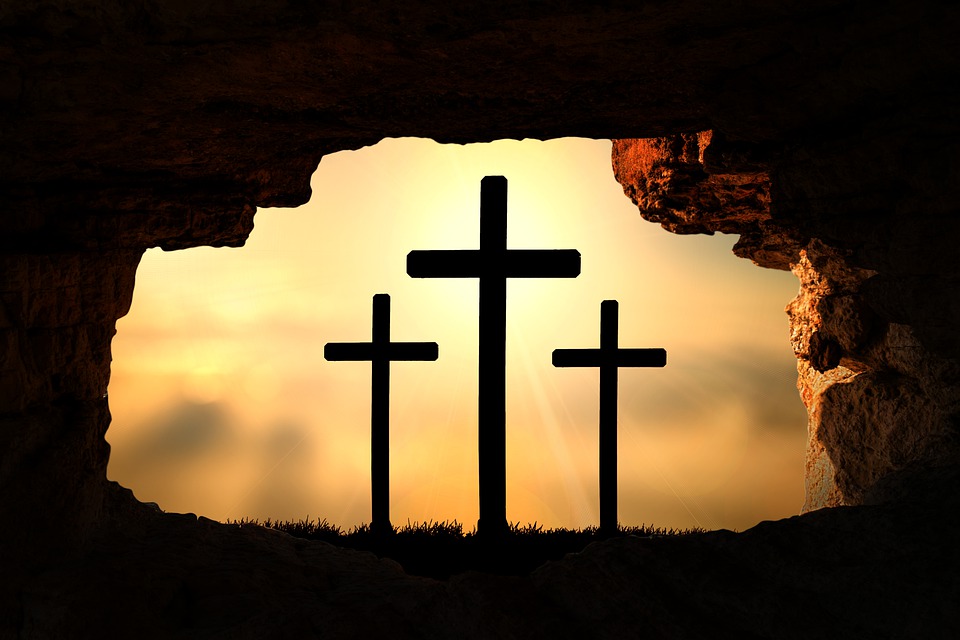 “And over his head they put the charge against him, which read, THIS IS  JESUS THE KING OF THE JEWS.”-Matthew 27:37March 9, 2024Sabbath School Study – 9:30 a.m. Worship Service – 10:30 a.m.CALENDARSabbath – March 9, 2024	9:00 a.m. – 9:15 a.m. – Sabbath Morning Prayer	9:30 a.m. – 10:30 a.m. – Sabbath School	10:35 a.m. – Worship Service 	6:30p.m. – 8:30 p.m. – Family Fun Night LCASSunday – March 10, 2024	2:00 a.m. – DAYLIGHT SAVING TIME	10:15 a.m. – 11:15 a.m. – RENEW ClassTuesday – March 12, 2024	9:30 a.m. – 11:30 a.m. – Church Office Open  Wednesday –March 13, 2024	6:15 p.m. – 6:30 p.m. – Singing in the Sanctuary	6:30 p.m. – 7:30 p.m. – Prayer Meeting Thursday – March 14, 2024	1:00 p.m. – 5:00 p.m. – Church Office Open	6:00 p.m. – 8:00 p.m. – Pathfinders MeetSabbath – March 16, 2024	9:00 a.m. – 9:15 a.m. – Sabbath Morning Prayer	9:30 a.m. – 10:30 a.m. – Sabbath School	10:35 a.m. – Worship Service 	12:30 p.m. – Haystack Potluck	NEW Office Hours: Tuesday 9:30-11:30 a.m. and Thursday 1:00-5:00 p.m.  Please have your information in to the office before 4:00 p.m. on ThursdayFINANCIAL INFORMATIONANNOUNCEMENTSIf you are a guest here today, thank you so much for coming. We’d love to have you make our church, your church. To help you get connected with what’s happening, text the word “Welcome” to 360-322-1260 to receive text updates of upcoming event.Family Fun Night Tonight LCAS 6:30 p.m. - 8:30 p.mOpen Gym – Bring your own table games – Corn Dogs and Italian Sodas will be for sale.Daylight Saving Time begins Sunday, March 10, 2024Remember to set your clocks forward one hour.Women’s Small Group Bible Study at Jewel’s HouseThursday’s @ 6:00 p.m. Call Jewel 360-742-4770Fellowship Hall Side Room CleaningThe old Dorcas room is being prepared for new possibilities. If you currently have any ministry-related items stored in the room, please clearly label all items BEFORE March 24 to ensure it stays in the room.  RENEW Health Program Renew your life, your health, your mind, and make new friends. This healthy-living, support group meets again on March 10 and 24, from 10:15 a.m. -11:15 a.m. ABC Bookmobile March 17, 12:45 p.m. – 1:15 p.m.Your order must be placed by PHONE three (3) days prior to your delivery location date. Call: 253-833-6707Church Board Meeting  Monday, March 18 @ 6:00 p.m.Lewis County Adventist School:Town Hall (open to all) Monday, March 11, 6 p.m.                -participate in casting a vision for LCAS future -discuss what a full senior academy would look like-create future goals for the LCAS program to consider Constituency Meeting (members of constituent churches) Monday, April 29, 6:30 p.m.NEW ENROLLING STUDENTS- AFFORDABLE TUITIONWe believe affordable tuition means allowing your child the best Christian education possible, and putting it within every family’s financial reach.We are now enrolling new students for the upcoming school year.  Don’t wait to invest in future outcomes for each child in terms of academic achievement and staying connected to their faith. If your family is ready to invest in your child’s future or you can share our school with someone, please contact Kelly Gennick / principal@lcas.org / (360) 748-3213.NOTESThe joy and blessings of the Sabbath conclude today at 6:09 p.m. And will begin again next Friday at 7:18 p.m.CHURCH PRAYER LISTCheyenne Lindsey*	Lois Ritter*		David Harroun* Gary Jacobsen* 		Wayne Spriggs* 		Justin Holczer* Chantell Parypa* 		Scott Walbrun* 		Jeff Meador*Birnbaum Family	To add someone to the bulletin’s prayer list, to the church’s prayer texts, or to receive prayer texts, please contact the church office.  *Indicates HealthChurch Office                     360-736-4262Pastor Justin Howard         Email Justin.Howard@waconference.orgHead Elder- Clerk- Audio Visual           AV@CentraliaSDA.org1607 Military Rd., Centralia, WA 98531Office Hours: Tue 9:30-11:30 a.m. & Thursday 1:00-5:00 p.m. centraliasda@gmail.com/centraliasda.orgWatch Live via Facebook and YouTubeLCAS                                 Office@lcas.orgKelly Gennick, Principal      423-255-69622102 S Scheuber Rd. Chehalis, WA 98532Department HeadsDeacon                                 Matt Gillham        Deaconess                         Audio Visual                         Alvin Holczer     Greeter                              Merlyn Lantrip     This SabbathElder                    Dick Seidel  Chorister             Erik PrestonOrganist            Marie Lantrip     Pianist           Jennifer ShafferDeacons             Matt Gillham      Richard Van Puymbrouck                          Perry MeadorNext SabbathSpeaker Pastor Justin HowardElder           Keith Farnsworth  Chorister          Kevin BennionOrganist            Marie Lantrip     Pianist                 Leone SeidelDeacons         Edmundo LunaPerry MeadorKyle O’ConnorCody Shaffer